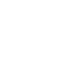          НОВООДЕСЬКА МІСЬКА РАДАМИКОЛАЇВСЬКОГО РАЙОНУ МИКОЛАЇВСЬКОЇ ОБЛАСТІ                        ВИКОНАВЧИЙ КОМІТЕТ               Р І Ш Е Н Н Я18 березня 2021 року                      м. Нова Одеса                                         № 30Про надання матеріальної допомоги громадянам громади	Відповідно до п.1 частини «а», п.14 частини «б» статті 34 Закону України «Про місцеве самоврядування в Україні», на виконання п.24 розділу 1  Комплексної програми «Турбота» Новоодеської міської ради на 2021-2025 роки, розглянувши заяви громадян Особа 1,  Особа 2,  Особа 3, Особа 4, Особа 5, Особа 6,  Особа 7, Особа 8, Особа 9, Особа 10, Особа 11, Особа 12 про надання  матеріальної допомоги та представлені документи, виконавчий комітет міської радиВИРІШИВ :1. Надати матеріальну допомогу громадянці Особа 1, 1969 р.н., яка проживає в м. Нова Одеса по вул. *, кошти в сумі  10 000 грн.2. Надати матеріальну допомогу громадянину Особа 2, 1960 р.н., який проживає в м. Нова Одеса по вул. *, кошти в сумі 1000 грн.3. Надати матеріальну допомогу громадянці Особа 3, 1941 р.н., яка проживає в м. Нова Одеса по вул. *, кошти в сумі 1500 грн.4. Надати матеріальну допомогу громадянину Особа 4, 1973 р. н., який проживає в м. Нова Одеса по вул. *, кошти в сумі 1000 грн.5. Надати матеріальну допомогу громадянці Особа 5, 1935 р.н., яка проживає в м. Нова Одеса по вул. *, кошти в сумі 1500 грн.6. Надати матеріальну допомогу громадянці Особа 6, 1979 р.н., яка проживає в м. Нова Одеса по вул. *, кошти в сумі   1200 грн.7. Надати матеріальну допомогу громадянці Особа 7, 1954 р.н., яка проживає в м. Нова Одеса по вул. *, кошти в сумі 4500 грн.8. Надати матеріальну допомогу громадянці Особа 8, 1950 р.н., яка проживає в м. Нова Одеса по вул. *, кошти в сумі 4100 грн.9.  Надати матеріальну допомогу громадянці Особа 9, 1973 р.н., яка проживає в с. Троїцьке по вул. *, кошти в сумі 1000 грн.10.Надати матеріальну допомогу громадянину Особа 10, 1959 р.н., яка проживає в м. Нова Одеса по вул. *, кошти в сумі 1000 грн.11. Надати матеріальну допомогу громадянці Особа 11, 1936 р.н., яка проживає в м. Нова Одеса по вул. *, кошти в сумі 2000 грн.12. Надати матеріальну допомогу громадянці Особа 12, 1959 р.н., яка проживає в м. Нова Одеса по *, кошти в сумі 1500 грн.13. Відділу бухгалтерського обліку та звітності апарату виконавчого комітету Новоодеської міської ради (Оксані Ярковій) здійснити виплати згідно чинного законодавства.14. Контроль за виконанням даного рішення покласти на керуючого справами  виконавчого комітету міської ради Геннадія Чубука.        Міський голова 				         	     Олександр ПОЛЯКОВ